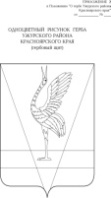 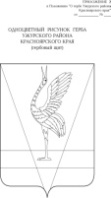 АДМИНИСТРАЦИЯ УЖУРСКОГО РАЙОНАКРАСНОЯРСКОГО КРАЯПОСТАНОВЛЕНИЕ11.12.2023                                        г. Ужур                                                   № 944О внесении изменений в постановление администрации Ужурского района от 31.03.2022 № 231 «Об утверждении краткосрочного плана на 2023-2025 годы, реализации региональной программы капитального ремонта общего имущества в многоквартирных домах»В соответствии  со  статьей 189 Жилищного кодекса Российской Федерации, статьей  1 Закона Красноярского края от 27.06.2013 N 4-1451 (ред. от 22.12.2016) "Об организации проведения капитального ремонта общего имущества в многоквартирных домах, расположенных на территории Красноярского края", Постановлением Правительства Красноярского края от 29.10.2014 N 511-п "Об утверждении Порядка формирования и утверждения краткосрочных планов реализации региональной программы капитального ремонта общего имущества в многоквартирных домах", Постановлением Правительства Красноярского края от 27.12.2013 № 709-п,  руководствуясь Уставом Ужурского района, ПОСТАНОВЛЯЮ:1. Приложение №2 к постановлению    администрации Ужурского района от 31.03.2022 № 231 «Об утверждении краткосрочного плана на 2023-2025 годы, реализации региональной программы капитального ремонта общего имущества в многоквартирных домах», исключить.          2.  Приложение №1, №3 к постановлению администрации Ужурского района от 31.03.2022 № 231 «Об утверждении краткосрочного плана на 2023-2025 годы, реализации региональной программы капитального ремонта общего имущества в многоквартирных домах» читать в новой редакции согласно приложению.3. Постановление вступает в силу в день, следующий за днем официального опубликования в специальном выпуске газеты «Сибирский хлебороб».Глава района                                                                                     К.Н. Зарецкий Приложение   к постановлению администрации Ужурского районаот 11.12.2023 № 944Приложение №1к постановлению администрации Ужурского района                                                                                                                                      от 31.03.2022 № 231Краткосрочный план реализации региональной программы капитального ремонта общего имущества в многоквартирных домах, расположенных на территории Ужурского района, на 2023 годФорма №1Стоимость услуг и (или) работ по капитальному ремонту общего имущества в многоквартирных домах, включенных в краткосрочный план на 2023 годФорма № 2Объем услуг и (или) работ по капитальному ремонту общего имущества в многоквартирных домах, включенных в краткосрочный план на 2023 годГлава Ужурского района                                       ____________________________	        Зарецкий К.Н.Приложение   к постановлению администрации Ужурского районаот 11.12.2023 № 944Приложение №3к постановлению администрации Ужурского района                                                                                                                                      от 31.03.2022 № 231Краткосрочный план реализации региональной программы капитального ремонта общего имущества в многоквартирных домах, расположенных на территории Ужурского района, на 2025 годФорма №1Стоимость услуг и (или) работ по капитальному ремонту общего имущества в многоквартирных домах, включенных в краткосрочный план на 2025 годФорма № 2Объем услуг и (или) работ по капитальному ремонту общего имущества в многоквартирных домах, включенных в краткосрочный план на 2025 годГлава Ужурского района                                       ____________________________	        Зарецкий К.Н.№ п/пАдрес многоквартирного домаОбщая площадь помещений в многоквартирном доме, кв. мИсточники финансированияИсточники финансированияСтоимость услуг и (или) работ по капитальному ремонту общего имущества многоквартирного дома, руб.Стоимость услуг и (или) работ по капитальному ремонту общего имущества многоквартирного дома, руб.Стоимость услуг и (или) работ по капитальному ремонту общего имущества многоквартирного дома, руб.Стоимость услуг и (или) работ по капитальному ремонту общего имущества многоквартирного дома, руб.Стоимость услуг и (или) работ по капитальному ремонту общего имущества многоквартирного дома, руб.Стоимость услуг и (или) работ по капитальному ремонту общего имущества многоквартирного дома, руб.Стоимость услуг и (или) работ по капитальному ремонту общего имущества многоквартирного дома, руб.Стоимость услуг и (или) работ по капитальному ремонту общего имущества многоквартирного дома, руб.Стоимость услуг и (или) работ по капитальному ремонту общего имущества многоквартирного дома, руб.Стоимость услуг и (или) работ по капитальному ремонту общего имущества многоквартирного дома, руб.Стоимость услуг и (или) работ по капитальному ремонту общего имущества многоквартирного дома, руб.№ п/пАдрес многоквартирного домаОбщая площадь помещений в многоквартирном доме, кв. мИсточники финансированияИсточники финансированиявсего, стоимость ремонтав том числе:в том числе:в том числе:в том числе:в том числе:в том числе:в том числе:в том числе:в том числе:в том числе:№ п/пАдрес многоквартирного домаОбщая площадь помещений в многоквартирном доме, кв. мИсточники финансированияИсточники финансированиявсего, стоимость ремонтаремонт крыши ремонт или замена лифтового оборудования, признанного непригодным для эксплуатации, ремонт лифтовых шахтремонт внутридомовых инженерных систем (в том числе  установка коллективных (общедомовых) приборов учета  потребления ресурсов и узлов управления и регулирования потребления ресурсов)ремонт внутридомовых инженерных систем (в том числе  установка коллективных (общедомовых) приборов учета  потребления ресурсов и узлов управления и регулирования потребления ресурсов)ремонт внутридомовых инженерных систем (в том числе  установка коллективных (общедомовых) приборов учета  потребления ресурсов и узлов управления и регулирования потребления ресурсов)ремонт внутридомовых инженерных систем (в том числе  установка коллективных (общедомовых) приборов учета  потребления ресурсов и узлов управления и регулирования потребления ресурсов)ремонт внутридомовых инженерных систем (в том числе  установка коллективных (общедомовых) приборов учета  потребления ресурсов и узлов управления и регулирования потребления ресурсов)ремонт подвальных помещений, относящихся к общему имуществу в многоквартирном домеутепление и ремонт фасадаремонт фундамента многоквартирного дома№ п/пАдрес многоквартирного домаОбщая площадь помещений в многоквартирном доме, кв. мИсточники финансированияИсточники финансированиявсего, стоимость ремонтаремонт крыши ремонт или замена лифтового оборудования, признанного непригодным для эксплуатации, ремонт лифтовых шахтэлектроснабжениятеплоснабжения и горячего водоснабжениягазоснабженияхолодного водоснабженияводоотведенияремонт подвальных помещений, относящихся к общему имуществу в многоквартирном домеутепление и ремонт фасадаремонт фундамента многоквартирного дома1234456789101112131415Ужурский муниципальный районУжурский муниципальный районУжурский муниципальный районУжурский муниципальный районУжурский муниципальный районУжурский муниципальный районУжурский муниципальный районУжурский муниципальный районУжурский муниципальный районУжурский муниципальный районУжурский муниципальный районУжурский муниципальный районУжурский муниципальный районУжурский муниципальный районУжурский муниципальный районУжурский муниципальный район1. Многоквартирные дома, формирующие фонды капитального ремонта на счете регионального оператора1. Многоквартирные дома, формирующие фонды капитального ремонта на счете регионального оператора1. Многоквартирные дома, формирующие фонды капитального ремонта на счете регионального оператора1. Многоквартирные дома, формирующие фонды капитального ремонта на счете регионального оператора1. Многоквартирные дома, формирующие фонды капитального ремонта на счете регионального оператора1. Многоквартирные дома, формирующие фонды капитального ремонта на счете регионального оператора1. Многоквартирные дома, формирующие фонды капитального ремонта на счете регионального оператора1. Многоквартирные дома, формирующие фонды капитального ремонта на счете регионального оператора1. Многоквартирные дома, формирующие фонды капитального ремонта на счете регионального оператора1. Многоквартирные дома, формирующие фонды капитального ремонта на счете регионального оператора1. Многоквартирные дома, формирующие фонды капитального ремонта на счете регионального оператора1. Многоквартирные дома, формирующие фонды капитального ремонта на счете регионального оператора1. Многоквартирные дома, формирующие фонды капитального ремонта на счете регионального оператора1. Многоквартирные дома, формирующие фонды капитального ремонта на счете регионального оператора1. Многоквартирные дома, формирующие фонды капитального ремонта на счете регионального оператора1. Многоквартирные дома, формирующие фонды капитального ремонта на счете регионального оператора1.1Ужурский р-н, г Ужур, г. Ужур, ул. Кирова, д. 63866,10средства
собствен
никовминимальный размер взноса11 671 901,3811 671 901,38 1.1Ужурский р-н, г Ужур, г. Ужур, ул. Кирова, д. 63866,10средства
собствен
никоввзнос, превышающий минимальный размер1.1Ужурский р-н, г Ужур, г. Ужур, ул. Кирова, д. 63866,10меры финансовой
поддержкигосударственной корпорации – Фонда содействия реформированию жилищно-коммунального хозяйства0,000,00 1.1Ужурский р-н, г Ужур, г. Ужур, ул. Кирова, д. 63866,10меры финансовой
поддержкикраевого бюджета0,000,00 1.1Ужурский р-н, г Ужур, г. Ужур, ул. Кирова, д. 63866,10меры финансовой
поддержкиместного бюджета0,00 0,001.1Ужурский р-н, г Ужур, г. Ужур, ул. Кирова, д. 63866,10меры финансовой
поддержкииные источники0,00 0,001.1Ужурский р-н, г Ужур, г. Ужур, ул. Кирова, д. 63866,10ВсегоВсего11 671 901,3811 671 901,38 1.1Ужурский р-н, г Ужур, г. Ужур, ул. Кирова, д. 63866,10Удельная стоимость капитального ремонта 1 кв. м общей площади помещений многоквартирного дома, руб./кв. мУдельная стоимость капитального ремонта 1 кв. м общей площади помещений многоквартирного дома, руб./кв. м13 476,3913 476,39 1.1Ужурский р-н, г Ужур, г. Ужур, ул. Кирова, д. 63866,10Утвержденная предельная стоимость капитального ремонта 1 кв. м общей площади помещений многоквартирного дома, руб./кв. мУтвержденная предельная стоимость капитального ремонта 1 кв. м общей площади помещений многоквартирного дома, руб./кв. м13 476,39 1.2Ужурский р-н, г Ужур, г. Ужур, ул. Мелиораторов, д. 5721,90средства
собствен
никовминимальный размер взноса6 590 920,845 996 706,81594 214,031.2Ужурский р-н, г Ужур, г. Ужур, ул. Мелиораторов, д. 5721,90средства
собствен
никоввзнос, превышающий минимальный размер1.2Ужурский р-н, г Ужур, г. Ужур, ул. Мелиораторов, д. 5721,90меры финансовой
поддержкигосударственной корпорации – Фонда содействия реформированию жилищно-коммунального хозяйства0,000,000,001.2Ужурский р-н, г Ужур, г. Ужур, ул. Мелиораторов, д. 5721,90меры финансовой
поддержкикраевого бюджета0,000,000,001.2Ужурский р-н, г Ужур, г. Ужур, ул. Мелиораторов, д. 5721,90меры финансовой
поддержкиместного бюджета0,000,000,001.2Ужурский р-н, г Ужур, г. Ужур, ул. Мелиораторов, д. 5721,90меры финансовой
поддержкииные источники0,000,000,001.2Ужурский р-н, г Ужур, г. Ужур, ул. Мелиораторов, д. 5721,90ВсегоВсего6 590 920,845 996 706,81594 214,031.2Ужурский р-н, г Ужур, г. Ужур, ул. Мелиораторов, д. 5721,90Удельная стоимость капитального ремонта 1 кв. м общей площади помещений многоквартирного дома, руб./кв. мУдельная стоимость капитального ремонта 1 кв. м общей площади помещений многоквартирного дома, руб./кв. м9 129,978 306,84823,131.2Ужурский р-н, г Ужур, г. Ужур, ул. Мелиораторов, д. 5721,90Утвержденная предельная стоимость капитального ремонта 1 кв. м общей площади помещений многоквартирного дома, руб./кв. мУтвержденная предельная стоимость капитального ремонта 1 кв. м общей площади помещений многоквартирного дома, руб./кв. м        8 306,84823,131.3Итого по счету регионального оператора866,10средства
собствен
никовминимальный размер взноса18 262 822,22 11 671 901,385 996 706,81594 214,031.3Итого по счету регионального оператора866,10средства
собствен
никоввзнос, превышающий минимальный размер1.3Итого по счету регионального оператора866,10меры финансовой
поддержкигосударственной корпорации – Фонда содействия реформированию жилищно-коммунального хозяйства0,000,000,000,001.3Итого по счету регионального оператора866,10меры финансовой
поддержкикраевого бюджета0,000,000,000,001.3Итого по счету регионального оператора866,10меры финансовой
поддержкиместного бюджета0,000,000,000,001.3Итого по счету регионального оператора866,10меры финансовой
поддержкииные источники0,000,000,000,001.3Итого по счету регионального оператора866,10ВсегоВсего18 262 822,22  11 671 901,385 996 706,81594 214,031.3Итого по счету регионального оператора866,10Удельная стоимость капитального ремонта 1 кв. м общей площади помещений многоквартирного дома, руб./кв. мУдельная стоимость капитального ремонта 1 кв. м общей площади помещений многоквартирного дома, руб./кв. м11 500,527 350,06 3 776,26374,191.3Итого по счету регионального оператора866,10Утвержденная предельная стоимость капитального ремонта 1 кв. м общей площади помещений многоквартирного дома, руб./кв. мУтвержденная предельная стоимость капитального ремонта 1 кв. м общей площади помещений многоквартирного дома, руб./кв. мXXXXXXXXXXX2Всего по Ужурский муниципальный район866,10средства
собствен
никовминимальный размер взноса18 262 822,22   11 671 901,385 996 706,81594 214,03взнос, превышающий минимальный размермеры финансовой
поддержкигосударственной корпорации – Фонда содействия реформированию жилищно-коммунального хозяйства0,000,000,000,00краевого бюджета0,000,000,000,00местного бюджета0,000,000,000,00иные источники0,000,000,000,00ВсегоВсего18 262 822,22   11 671 901,38 5 996 706,81594 214,03Удельная стоимость капитального ремонта 1 кв. м общей площади помещений многоквартирного дома, руб./кв. мУдельная стоимость капитального ремонта 1 кв. м общей площади помещений многоквартирного дома, руб./кв. м11 500,52 7 350,06 3 776,26374,19Утвержденная предельная стоимость капитального ремонта 1 кв. м общей площади помещений многоквартирного дома, руб./кв. мУтвержденная предельная стоимость капитального ремонта 1 кв. м общей площади помещений многоквартирного дома, руб./кв. мXXXXXXXXXXX№                                   п/пАдрес многоквартирного домаОбъем услуг и (или) работ по капитальному ремонту общего имущества многоквартирного домаОбъем услуг и (или) работ по капитальному ремонту общего имущества многоквартирного домаОбъем услуг и (или) работ по капитальному ремонту общего имущества многоквартирного домаОбъем услуг и (или) работ по капитальному ремонту общего имущества многоквартирного домаОбъем услуг и (или) работ по капитальному ремонту общего имущества многоквартирного домаОбъем услуг и (или) работ по капитальному ремонту общего имущества многоквартирного домаОбъем услуг и (или) работ по капитальному ремонту общего имущества многоквартирного домаОбъем услуг и (или) работ по капитальному ремонту общего имущества многоквартирного домаОбъем услуг и (или) работ по капитальному ремонту общего имущества многоквартирного домаОбъем услуг и (или) работ по капитальному ремонту общего имущества многоквартирного дома№                                   п/пАдрес многоквартирного домав том числе:в том числе:в том числе:в том числе:в том числе:в том числе:в том числе:в том числе:в том числе:в том числе:№                                   п/пАдрес многоквартирного домаремонт крыширемонт или замена лифтового оборудования, признанного непригодным для эксплуатации,  ремонт лифтовых шахтремонт внутридомовых инженерных систем (в том числе  установка коллективных (общедомовых) приборов учета  потребления ресурсов и узлов управления и регулирования потребления ресурсов)ремонт внутридомовых инженерных систем (в том числе  установка коллективных (общедомовых) приборов учета  потребления ресурсов и узлов управления и регулирования потребления ресурсов)ремонт внутридомовых инженерных систем (в том числе  установка коллективных (общедомовых) приборов учета  потребления ресурсов и узлов управления и регулирования потребления ресурсов)ремонт внутридомовых инженерных систем (в том числе  установка коллективных (общедомовых) приборов учета  потребления ресурсов и узлов управления и регулирования потребления ресурсов)ремонт внутридомовых инженерных систем (в том числе  установка коллективных (общедомовых) приборов учета  потребления ресурсов и узлов управления и регулирования потребления ресурсов)ремонт подвальных помещений, относящихся к общему имуществу                           в многоквартирном домеутепление и ремонт фасадаремонт фундамента  многоквартирного дома№                                   п/пАдрес многоквартирного домаремонт крыширемонт или замена лифтового оборудования, признанного непригодным для эксплуатации,  ремонт лифтовых шахтэлектроснабжениятеплоснабжения и  горячего водоснабжениягазоснабженияхолодного водоснабженияводоотведенияремонт подвальных помещений, относящихся к общему имуществу                           в многоквартирном домеутепление и ремонт фасадаремонт фундамента  многоквартирного дома№                                   п/пАдрес многоквартирного домакв. мед.пог. мпог. мпог. мпог. мпог. мкв. мкв. мкуб. м1. Многоквартирные дома, формирующие фонды капитального ремонта на счете регионального оператора1. Многоквартирные дома, формирующие фонды капитального ремонта на счете регионального оператора1. Многоквартирные дома, формирующие фонды капитального ремонта на счете регионального оператора1. Многоквартирные дома, формирующие фонды капитального ремонта на счете регионального оператора1. Многоквартирные дома, формирующие фонды капитального ремонта на счете регионального оператора1. Многоквартирные дома, формирующие фонды капитального ремонта на счете регионального оператора1. Многоквартирные дома, формирующие фонды капитального ремонта на счете регионального оператора1. Многоквартирные дома, формирующие фонды капитального ремонта на счете регионального оператора1. Многоквартирные дома, формирующие фонды капитального ремонта на счете регионального оператора1. Многоквартирные дома, формирующие фонды капитального ремонта на счете регионального оператора1. Многоквартирные дома, формирующие фонды капитального ремонта на счете регионального оператора1. Многоквартирные дома, формирующие фонды капитального ремонта на счете регионального оператора1.1Ужурский р-н, г Ужур, г. Ужур, ул. Кирова, д. 63696,501.2Ужурский р-н, г. Ужур, г. Ужур, ул. Мелиораторов, д. 560,0096,00Итого по счету регионального оператора696,5060,0096,00Всего по Ужурскому муниципальному району696,5060,0096,00№ п/пАдрес многоквартирного домаОбщая площадь помещений в многоквартирном доме, кв. мИсточники финансированияИсточники финансированияСтоимость услуг и (или) работ по капитальному ремонту общего имущества многоквартирного дома, руб.Стоимость услуг и (или) работ по капитальному ремонту общего имущества многоквартирного дома, руб.Стоимость услуг и (или) работ по капитальному ремонту общего имущества многоквартирного дома, руб.Стоимость услуг и (или) работ по капитальному ремонту общего имущества многоквартирного дома, руб.Стоимость услуг и (или) работ по капитальному ремонту общего имущества многоквартирного дома, руб.Стоимость услуг и (или) работ по капитальному ремонту общего имущества многоквартирного дома, руб.Стоимость услуг и (или) работ по капитальному ремонту общего имущества многоквартирного дома, руб.Стоимость услуг и (или) работ по капитальному ремонту общего имущества многоквартирного дома, руб.Стоимость услуг и (или) работ по капитальному ремонту общего имущества многоквартирного дома, руб.Стоимость услуг и (или) работ по капитальному ремонту общего имущества многоквартирного дома, руб.Стоимость услуг и (или) работ по капитальному ремонту общего имущества многоквартирного дома, руб.№ п/пАдрес многоквартирного домаОбщая площадь помещений в многоквартирном доме, кв. мИсточники финансированияИсточники финансированиявсего, стоимость ремонтав том числе:в том числе:в том числе:в том числе:в том числе:в том числе:в том числе:в том числе:в том числе:в том числе:№ п/пАдрес многоквартирного домаОбщая площадь помещений в многоквартирном доме, кв. мИсточники финансированияИсточники финансированиявсего, стоимость ремонтаремонт крыши ремонт или замена лифтового оборудования, признанного непригодным для эксплуатации, ремонт лифтовых шахтремонт внутридомовых инженерных систем (в том числе  установка коллективных (общедомовых) приборов учета  потребления ресурсов и узлов управления и регулирования потребления ресурсов)ремонт внутридомовых инженерных систем (в том числе  установка коллективных (общедомовых) приборов учета  потребления ресурсов и узлов управления и регулирования потребления ресурсов)ремонт внутридомовых инженерных систем (в том числе  установка коллективных (общедомовых) приборов учета  потребления ресурсов и узлов управления и регулирования потребления ресурсов)ремонт внутридомовых инженерных систем (в том числе  установка коллективных (общедомовых) приборов учета  потребления ресурсов и узлов управления и регулирования потребления ресурсов)ремонт внутридомовых инженерных систем (в том числе  установка коллективных (общедомовых) приборов учета  потребления ресурсов и узлов управления и регулирования потребления ресурсов)ремонт подвальных помещений, относящихся к общему имуществу в многоквартирном домеутепление и ремонт фасадаремонт фундамента многоквартирного дома№ п/пАдрес многоквартирного домаОбщая площадь помещений в многоквартирном доме, кв. мИсточники финансированияИсточники финансированиявсего, стоимость ремонтаремонт крыши ремонт или замена лифтового оборудования, признанного непригодным для эксплуатации, ремонт лифтовых шахтэлектроснабжениятеплоснабжения и горячего водоснабжениягазоснабженияхолодного водоснабженияводоотведенияремонт подвальных помещений, относящихся к общему имуществу в многоквартирном домеутепление и ремонт фасадаремонт фундамента многоквартирного дома1234456789101112131415Ужурский муниципальный районУжурский муниципальный районУжурский муниципальный районУжурский муниципальный районУжурский муниципальный районУжурский муниципальный районУжурский муниципальный районУжурский муниципальный районУжурский муниципальный районУжурский муниципальный районУжурский муниципальный районУжурский муниципальный районУжурский муниципальный районУжурский муниципальный районУжурский муниципальный районУжурский муниципальный район1. Многоквартирные дома, формирующие фонды капитального ремонта на счете регионального оператора1. Многоквартирные дома, формирующие фонды капитального ремонта на счете регионального оператора1. Многоквартирные дома, формирующие фонды капитального ремонта на счете регионального оператора1. Многоквартирные дома, формирующие фонды капитального ремонта на счете регионального оператора1. Многоквартирные дома, формирующие фонды капитального ремонта на счете регионального оператора1. Многоквартирные дома, формирующие фонды капитального ремонта на счете регионального оператора1. Многоквартирные дома, формирующие фонды капитального ремонта на счете регионального оператора1. Многоквартирные дома, формирующие фонды капитального ремонта на счете регионального оператора1. Многоквартирные дома, формирующие фонды капитального ремонта на счете регионального оператора1. Многоквартирные дома, формирующие фонды капитального ремонта на счете регионального оператора1. Многоквартирные дома, формирующие фонды капитального ремонта на счете регионального оператора1. Многоквартирные дома, формирующие фонды капитального ремонта на счете регионального оператора1. Многоквартирные дома, формирующие фонды капитального ремонта на счете регионального оператора1. Многоквартирные дома, формирующие фонды капитального ремонта на счете регионального оператора1. Многоквартирные дома, формирующие фонды капитального ремонта на счете регионального оператора1. Многоквартирные дома, формирующие фонды капитального ремонта на счете регионального оператора1.1Ужурский р-н, г Ужур, г. Ужур, кв-л 126-й, д. 3396,40средства
собствен
никовминимальный размер взноса5 789 069,205 789 069,201.1Ужурский р-н, г Ужур, г. Ужур, кв-л 126-й, д. 3396,40средства
собствен
никоввзнос, превышающий минимальный размер1.1Ужурский р-н, г Ужур, г. Ужур, кв-л 126-й, д. 3396,40меры финансовой
поддержкигосударственной корпорации – Фонда содействия реформированию жилищно-коммунального хозяйства0,000,001.1Ужурский р-н, г Ужур, г. Ужур, кв-л 126-й, д. 3396,40меры финансовой
поддержкикраевого бюджета0,000,001.1Ужурский р-н, г Ужур, г. Ужур, кв-л 126-й, д. 3396,40меры финансовой
поддержкиместного бюджета0,000,001.1Ужурский р-н, г Ужур, г. Ужур, кв-л 126-й, д. 3396,40меры финансовой
поддержкииные источники0,000,001.1Ужурский р-н, г Ужур, г. Ужур, кв-л 126-й, д. 3396,40ВсегоВсего5 789 069,205 789 069,201.1Ужурский р-н, г Ужур, г. Ужур, кв-л 126-й, д. 3396,40Удельная стоимость капитального ремонта 1 кв. м общей площади помещений многоквартирного дома, руб./кв. мУдельная стоимость капитального ремонта 1 кв. м общей площади помещений многоквартирного дома, руб./кв. м14 604,1114 604,111.1Ужурский р-н, г Ужур, г. Ужур, кв-л 126-й, д. 3396,40Утвержденная предельная стоимость капитального ремонта 1 кв. м общей площади помещений многоквартирного дома, руб./кв. мУтвержденная предельная стоимость капитального ремонта 1 кв. м общей площади помещений многоквартирного дома, руб./кв. м14 604,111.2Ужурский р-н, г Ужур, г. Ужур, ул. Гоголя, д. 6278,90средства
собствен
никовминимальный размер взноса4 073 086,284 073 086,28 1.2Ужурский р-н, г Ужур, г. Ужур, ул. Гоголя, д. 6278,90средства
собствен
никоввзнос, превышающий минимальный размер1.2Ужурский р-н, г Ужур, г. Ужур, ул. Гоголя, д. 6278,90меры финансовой
поддержкигосударственной корпорации – Фонда содействия реформированию жилищно-коммунального хозяйства0,001.2Ужурский р-н, г Ужур, г. Ужур, ул. Гоголя, д. 6278,90меры финансовой
поддержкикраевого бюджета0,001.2Ужурский р-н, г Ужур, г. Ужур, ул. Гоголя, д. 6278,90меры финансовой
поддержкиместного бюджета0,001.2Ужурский р-н, г Ужур, г. Ужур, ул. Гоголя, д. 6278,90меры финансовой
поддержкииные источники0,001.2Ужурский р-н, г Ужур, г. Ужур, ул. Гоголя, д. 6278,90ВсегоВсего4 073 086,284 073 086,281.2Ужурский р-н, г Ужур, г. Ужур, ул. Гоголя, д. 6278,90Удельная стоимость капитального ремонта 1 кв. м общей площади помещений многоквартирного дома, руб./кв. мУдельная стоимость капитального ремонта 1 кв. м общей площади помещений многоквартирного дома, руб./кв. м14 604,1114 604,111.2Ужурский р-н, г Ужур, г. Ужур, ул. Гоголя, д. 6278,90Утвержденная предельная стоимость капитального ремонта 1 кв. м общей площади помещений многоквартирного дома, руб./кв. мУтвержденная предельная стоимость капитального ремонта 1 кв. м общей площади помещений многоквартирного дома, руб./кв. м14 604,111.3Ужурский р-н, г Ужур, г. Ужур, ул. Железнодорожная, д. 13412,40средства
собствен
никовминимальный размер взноса628 703,80628 703,801.3Ужурский р-н, г Ужур, г. Ужур, ул. Железнодорожная, д. 13412,40средства
собствен
никоввзнос, превышающий минимальный размер1.3Ужурский р-н, г Ужур, г. Ужур, ул. Железнодорожная, д. 13412,40меры финансовой
поддержкигосударственной корпорации – Фонда содействия реформированию жилищно-коммунального хозяйства0,000,001.3Ужурский р-н, г Ужур, г. Ужур, ул. Железнодорожная, д. 13412,40меры финансовой
поддержкикраевого бюджета0,000,001.3Ужурский р-н, г Ужур, г. Ужур, ул. Железнодорожная, д. 13412,40меры финансовой
поддержкиместного бюджета0,000,001.3Ужурский р-н, г Ужур, г. Ужур, ул. Железнодорожная, д. 13412,40меры финансовой
поддержкииные источники0,000,001.3Ужурский р-н, г Ужур, г. Ужур, ул. Железнодорожная, д. 13412,40ВсегоВсего628 703,80628 703,801.3Ужурский р-н, г Ужур, г. Ужур, ул. Железнодорожная, д. 13412,40Удельная стоимость капитального ремонта 1 кв. м общей площади помещений многоквартирного дома, руб./кв. мУдельная стоимость капитального ремонта 1 кв. м общей площади помещений многоквартирного дома, руб./кв. м1 524,501 524,501.3Ужурский р-н, г Ужур, г. Ужур, ул. Железнодорожная, д. 13412,40Утвержденная предельная стоимость капитального ремонта 1 кв. м общей площади помещений многоквартирного дома, руб./кв. мУтвержденная предельная стоимость капитального ремонта 1 кв. м общей площади помещений многоквартирного дома, руб./кв. м1 524,501.4Ужурский р-н, г Ужур, г. Ужур, ул. Железнодорожная, д. 30460,80средства
собствен
никовминимальный размер взноса6 729 573,896 729 573,891.4Ужурский р-н, г Ужур, г. Ужур, ул. Железнодорожная, д. 30460,80средства
собствен
никоввзнос, превышающий минимальный размер1.4Ужурский р-н, г Ужур, г. Ужур, ул. Железнодорожная, д. 30460,80меры финансовой
поддержкигосударственной корпорации – Фонда содействия реформированию жилищно-коммунального хозяйства0,000,001.4Ужурский р-н, г Ужур, г. Ужур, ул. Железнодорожная, д. 30460,80меры финансовой
поддержкикраевого бюджета0,000,001.4Ужурский р-н, г Ужур, г. Ужур, ул. Железнодорожная, д. 30460,80меры финансовой
поддержкиместного бюджета0,000,001.4Ужурский р-н, г Ужур, г. Ужур, ул. Железнодорожная, д. 30460,80меры финансовой
поддержкииные источники0,000,001.4Ужурский р-н, г Ужур, г. Ужур, ул. Железнодорожная, д. 30460,80ВсегоВсего6 729 573,896 729 573,891.4Ужурский р-н, г Ужур, г. Ужур, ул. Железнодорожная, д. 30460,80Удельная стоимость капитального ремонта 1 кв. м общей площади помещений многоквартирного дома, руб./кв. мУдельная стоимость капитального ремонта 1 кв. м общей площади помещений многоквартирного дома, руб./кв. м14 604,1114 604,111.4Ужурский р-н, г Ужур, г. Ужур, ул. Железнодорожная, д. 30460,80Утвержденная предельная стоимость капитального ремонта 1 кв. м общей площади помещений многоквартирного дома, руб./кв. мУтвержденная предельная стоимость капитального ремонта 1 кв. м общей площади помещений многоквартирного дома, руб./кв. м14 604,111.5Ужурский р-н, г Ужур, г. Ужур, ул. Кирова, д. 56326,30средства
собствен
никовминимальный размер взноса3 228 402,412 937 339,55291 062,861.5Ужурский р-н, г Ужур, г. Ужур, ул. Кирова, д. 56326,30средства
собствен
никоввзнос, превышающий минимальный размер1.5Ужурский р-н, г Ужур, г. Ужур, ул. Кирова, д. 56326,30меры финансовой
поддержкигосударственной корпорации – Фонда содействия реформированию жилищно-коммунального хозяйства0,000,000,001.5Ужурский р-н, г Ужур, г. Ужур, ул. Кирова, д. 56326,30меры финансовой
поддержкикраевого бюджета0,000,000,001.5Ужурский р-н, г Ужур, г. Ужур, ул. Кирова, д. 56326,30меры финансовой
поддержкиместного бюджета0,000,000,001.5Ужурский р-н, г Ужур, г. Ужур, ул. Кирова, д. 56326,30меры финансовой
поддержкииные источники0,000,000,001.5Ужурский р-н, г Ужур, г. Ужур, ул. Кирова, д. 56326,30ВсегоВсего3 228 402,412 937 339,55291 062,861.5Ужурский р-н, г Ужур, г. Ужур, ул. Кирова, д. 56326,30Удельная стоимость капитального ремонта 1 кв. м общей площади помещений многоквартирного дома, руб./кв. мУдельная стоимость капитального ремонта 1 кв. м общей площади помещений многоквартирного дома, руб./кв. м9 893,979 001,96892,011.5Ужурский р-н, г Ужур, г. Ужур, ул. Кирова, д. 56326,30Утвержденная предельная стоимость капитального ремонта 1 кв. м общей площади помещений многоквартирного дома, руб./кв. мУтвержденная предельная стоимость капитального ремонта 1 кв. м общей площади помещений многоквартирного дома, руб./кв. м9 001,96892,011.6Ужурский р-н, г Ужур, г. Ужур, ул. Кирова, д. 92625,70средства
собствен
никовминимальный размер взноса6 190 657,035 632 526,37558 130,661.6Ужурский р-н, г Ужур, г. Ужур, ул. Кирова, д. 92625,70средства
собствен
никоввзнос, превышающий минимальный размер1.6Ужурский р-н, г Ужур, г. Ужур, ул. Кирова, д. 92625,70меры финансовой
поддержкигосударственной корпорации – Фонда содействия реформированию жилищно-коммунального хозяйства0,000,000,001.6Ужурский р-н, г Ужур, г. Ужур, ул. Кирова, д. 92625,70меры финансовой
поддержкикраевого бюджета0,000,000,001.6Ужурский р-н, г Ужур, г. Ужур, ул. Кирова, д. 92625,70меры финансовой
поддержкиместного бюджета0,000,000,001.6Ужурский р-н, г Ужур, г. Ужур, ул. Кирова, д. 92625,70меры финансовой
поддержкииные источники0,000,000,001.6Ужурский р-н, г Ужур, г. Ужур, ул. Кирова, д. 92625,70ВсегоВсего6 190 657,035 632 526,37558 130,661.6Ужурский р-н, г Ужур, г. Ужур, ул. Кирова, д. 92625,70Удельная стоимость капитального ремонта 1 кв. м общей площади помещений многоквартирного дома, руб./кв. мУдельная стоимость капитального ремонта 1 кв. м общей площади помещений многоквартирного дома, руб./кв. м9 893,979 001,96892,011.6Ужурский р-н, г Ужур, г. Ужур, ул. Кирова, д. 92625,70Утвержденная предельная стоимость капитального ремонта 1 кв. м общей площади помещений многоквартирного дома, руб./кв. мУтвержденная предельная стоимость капитального ремонта 1 кв. м общей площади помещений многоквартирного дома, руб./кв. м9 001,96892,011.7Ужурский р-н, г Ужур, г. Ужур, ул. Красная, д. 6601,80средства
собствен
никовминимальный размер взноса8 788 753,408 788 753,401.7Ужурский р-н, г Ужур, г. Ужур, ул. Красная, д. 6601,80средства
собствен
никоввзнос, превышающий минимальный размер1.7Ужурский р-н, г Ужур, г. Ужур, ул. Красная, д. 6601,80меры финансовой
поддержкигосударственной корпорации – Фонда содействия реформированию жилищно-коммунального хозяйства0,000,001.7Ужурский р-н, г Ужур, г. Ужур, ул. Красная, д. 6601,80меры финансовой
поддержкикраевого бюджета0,000,001.7Ужурский р-н, г Ужур, г. Ужур, ул. Красная, д. 6601,80меры финансовой
поддержкиместного бюджета0,000,001.7Ужурский р-н, г Ужур, г. Ужур, ул. Красная, д. 6601,80меры финансовой
поддержкииные источники0,000,001.7Ужурский р-н, г Ужур, г. Ужур, ул. Красная, д. 6601,80ВсегоВсего8 788 753,408 788 753,401.7Ужурский р-н, г Ужур, г. Ужур, ул. Красная, д. 6601,80Удельная стоимость капитального ремонта 1 кв. м общей площади помещений многоквартирного дома, руб./кв. мУдельная стоимость капитального ремонта 1 кв. м общей площади помещений многоквартирного дома, руб./кв. м14 604,1114 604,111.7Ужурский р-н, г Ужур, г. Ужур, ул. Красная, д. 6601,80Утвержденная предельная стоимость капитального ремонта 1 кв. м общей площади помещений многоквартирного дома, руб./кв. мУтвержденная предельная стоимость капитального ремонта 1 кв. м общей площади помещений многоквартирного дома, руб./кв. м14 604,111.8Ужурский р-н, г Ужур, г. Ужур, ул. Назаровская, д. 394938,58средства
собствен
никовминимальный размер взноса6 135 691,79 6 135 691,791.8Ужурский р-н, г Ужур, г. Ужур, ул. Назаровская, д. 394938,58средства
собствен
никоввзнос, превышающий минимальный размер1.8Ужурский р-н, г Ужур, г. Ужур, ул. Назаровская, д. 394938,58меры финансовой
поддержкигосударственной корпорации – Фонда содействия реформированию жилищно-коммунального хозяйства0,00 0,001.8Ужурский р-н, г Ужур, г. Ужур, ул. Назаровская, д. 394938,58меры финансовой
поддержкикраевого бюджета0,000,001.8Ужурский р-н, г Ужур, г. Ужур, ул. Назаровская, д. 394938,58меры финансовой
поддержкиместного бюджета0,000,001.8Ужурский р-н, г Ужур, г. Ужур, ул. Назаровская, д. 394938,58меры финансовой
поддержкииные источники0,000,001.8Ужурский р-н, г Ужур, г. Ужур, ул. Назаровская, д. 394938,58ВсегоВсего 6 135 691,79 6 135 691,791.8Ужурский р-н, г Ужур, г. Ужур, ул. Назаровская, д. 394938,58Удельная стоимость капитального ремонта 1 кв. м общей площади помещений многоквартирного дома, руб./кв. мУдельная стоимость капитального ремонта 1 кв. м общей площади помещений многоквартирного дома, руб./кв. м1242,41242,41.8Ужурский р-н, г Ужур, г. Ужур, ул. Назаровская, д. 394938,58Утвержденная предельная стоимость капитального ремонта 1 кв. м общей площади помещений многоквартирного дома, руб./кв. мУтвержденная предельная стоимость капитального ремонта 1 кв. м общей площади помещений многоквартирного дома, руб./кв. м1242,41.9Ужурский р-н, г Ужур, г. Ужур, ул. Новокомсомольская, д. 42986,40средства
собствен
никовминимальный размер взноса3 710 303,36 3 710 303,361.9Ужурский р-н, г Ужур, г. Ужур, ул. Новокомсомольская, д. 42986,40средства
собствен
никоввзнос, превышающий минимальный размер1.9Ужурский р-н, г Ужур, г. Ужур, ул. Новокомсомольская, д. 42986,40меры финансовой
поддержкигосударственной корпорации – Фонда содействия реформированию жилищно-коммунального хозяйства0,00 0,001.9Ужурский р-н, г Ужур, г. Ужур, ул. Новокомсомольская, д. 42986,40меры финансовой
поддержкикраевого бюджета0,000,001.9Ужурский р-н, г Ужур, г. Ужур, ул. Новокомсомольская, д. 42986,40меры финансовой
поддержкиместного бюджета0,000,001.9Ужурский р-н, г Ужур, г. Ужур, ул. Новокомсомольская, д. 42986,40меры финансовой
поддержкииные источники0,000,001.9Ужурский р-н, г Ужур, г. Ужур, ул. Новокомсомольская, д. 42986,40ВсегоВсего3 710 303,363 710 303,361.9Ужурский р-н, г Ужур, г. Ужур, ул. Новокомсомольская, д. 42986,40Удельная стоимость капитального ремонта 1 кв. м общей площади помещений многоквартирного дома, руб./кв. мУдельная стоимость капитального ремонта 1 кв. м общей площади помещений многоквартирного дома, руб./кв. м1242,41242,41.9Ужурский р-н, г Ужур, г. Ужур, ул. Новокомсомольская, д. 42986,40Утвержденная предельная стоимость капитального ремонта 1 кв. м общей площади помещений многоквартирного дома, руб./кв. мУтвержденная предельная стоимость капитального ремонта 1 кв. м общей площади помещений многоквартирного дома, руб./кв. м1242,41.10Ужурский р-н, г Ужур, г. Ужур, ул. Победа Социализма, д. 154383,80средства
собствен
никовминимальный размер взноса5 446 433,12 5 446 433,121.10Ужурский р-н, г Ужур, г. Ужур, ул. Победа Социализма, д. 154383,80средства
собствен
никоввзнос, превышающий минимальный размер1.10Ужурский р-н, г Ужур, г. Ужур, ул. Победа Социализма, д. 154383,80меры финансовой
поддержкигосударственной корпорации – Фонда содействия реформированию жилищно-коммунального хозяйства0,00 0,001.10Ужурский р-н, г Ужур, г. Ужур, ул. Победа Социализма, д. 154383,80меры финансовой
поддержкикраевого бюджета0,000,001.10Ужурский р-н, г Ужур, г. Ужур, ул. Победа Социализма, д. 154383,80меры финансовой
поддержкиместного бюджета0,000,001.10Ужурский р-н, г Ужур, г. Ужур, ул. Победа Социализма, д. 154383,80меры финансовой
поддержкииные источники0,000,001.10Ужурский р-н, г Ужур, г. Ужур, ул. Победа Социализма, д. 154383,80ВсегоВсего5 446 433,125 446 433,121.10Ужурский р-н, г Ужур, г. Ужур, ул. Победа Социализма, д. 154383,80Удельная стоимость капитального ремонта 1 кв. м общей площади помещений многоквартирного дома, руб./кв. мУдельная стоимость капитального ремонта 1 кв. м общей площади помещений многоквартирного дома, руб./кв. м1242,41242,41.10Ужурский р-н, г Ужур, г. Ужур, ул. Победа Социализма, д. 154383,80Утвержденная предельная стоимость капитального ремонта 1 кв. м общей площади помещений многоквартирного дома, руб./кв. мУтвержденная предельная стоимость капитального ремонта 1 кв. м общей площади помещений многоквартирного дома, руб./кв. м1242,41.11Ужурский р-н, г Ужур, г. Ужур, ул. Профсоюзов, д. 10215,50Средства собственниковМинимальный размер взноса3 147 185,713 147 185,711.11Ужурский р-н, г Ужур, г. Ужур, ул. Профсоюзов, д. 10215,50Средства собственниковВзнос превышающий минимальный размер1.11Ужурский р-н, г Ужур, г. Ужур, ул. Профсоюзов, д. 10215,50Меры финансовой поддкржкигосударственной корпорации – Фонда содействия реформированию жилищно-коммунального хозяйства0,000,001.11Ужурский р-н, г Ужур, г. Ужур, ул. Профсоюзов, д. 10215,50Меры финансовой поддкржкикраевого бюджета0,000,001.11Ужурский р-н, г Ужур, г. Ужур, ул. Профсоюзов, д. 10215,50Меры финансовой поддкржкиместного бюджета0,000,001.11Ужурский р-н, г Ужур, г. Ужур, ул. Профсоюзов, д. 10215,50Меры финансовой поддкржкииные источники0,000,001.11Ужурский р-н, г Ужур, г. Ужур, ул. Профсоюзов, д. 10215,50ВсегоВсего3 147 185,713 147 185,711.11Ужурский р-н, г Ужур, г. Ужур, ул. Профсоюзов, д. 10215,50Удельная стоимость капитального ремонта 1 кв. м общей площади помещений многоквартирного дома, руб./кв. мУдельная стоимость капитального ремонта 1 кв. м общей площади помещений многоквартирного дома, руб./кв. м14 604,1114 604,111.11Ужурский р-н, г Ужур, г. Ужур, ул. Профсоюзов, д. 10215,5014 604,111.12Ужурский р-н, г Ужур, г. Ужур, ул. Строителей, д. 21 008,40средства
собствен
никовминимальный размер взноса14 726 784,5214 726 784,521.12Ужурский р-н, г Ужур, г. Ужур, ул. Строителей, д. 21 008,40средства
собствен
никоввзнос, превышающий минимальный размер1.12Ужурский р-н, г Ужур, г. Ужур, ул. Строителей, д. 21 008,40меры финансовой
поддержкигосударственной корпорации – Фонда содействия реформированию жилищно-коммунального хозяйства0,000,001.12Ужурский р-н, г Ужур, г. Ужур, ул. Строителей, д. 21 008,40меры финансовой
поддержкикраевого бюджета0,000,001.12Ужурский р-н, г Ужур, г. Ужур, ул. Строителей, д. 21 008,40меры финансовой
поддержкиместного бюджета0,000,001.12Ужурский р-н, г Ужур, г. Ужур, ул. Строителей, д. 21 008,40меры финансовой
поддержкииные источники0,000,001.12Ужурский р-н, г Ужур, г. Ужур, ул. Строителей, д. 21 008,40ВсегоВсего14 726 784,5214 726 784,521.12Ужурский р-н, г Ужур, г. Ужур, ул. Строителей, д. 21 008,40Удельная стоимость капитального ремонта 1 кв. м общей площади помещений многоквартирного дома, руб./кв. мУдельная стоимость капитального ремонта 1 кв. м общей площади помещений многоквартирного дома, руб./кв. м14 604,1114 604,111.12Ужурский р-н, г Ужур, г. Ужур, ул. Строителей, д. 21 008,40Утвержденная предельная стоимость капитального ремонта 1 кв. м общей площади помещений многоквартирного дома, руб./кв. мУтвержденная предельная стоимость капитального ремонта 1 кв. м общей площади помещений многоквартирного дома, руб./кв. м14 604,111.13Ужурский р-н, г Ужур, г. Ужур, ул. Строителей, д. 3602,50средства
собствен
никовминимальный размер взноса8 798 976,288 798 976,281.13Ужурский р-н, г Ужур, г. Ужур, ул. Строителей, д. 3602,50средства
собствен
никоввзнос, превышающий минимальный размер1.13Ужурский р-н, г Ужур, г. Ужур, ул. Строителей, д. 3602,50меры финансовой
поддержкигосударственной корпорации – Фонда содействия реформированию жилищно-коммунального хозяйства0,000,001.13Ужурский р-н, г Ужур, г. Ужур, ул. Строителей, д. 3602,50меры финансовой
поддержкикраевого бюджета0,000,001.13Ужурский р-н, г Ужур, г. Ужур, ул. Строителей, д. 3602,50меры финансовой
поддержкиместного бюджета0,000,001.13Ужурский р-н, г Ужур, г. Ужур, ул. Строителей, д. 3602,50меры финансовой
поддержкииные источники0,000,001.13Ужурский р-н, г Ужур, г. Ужур, ул. Строителей, д. 3602,50ВсегоВсего8 798 976,288 798 976,281.13Ужурский р-н, г Ужур, г. Ужур, ул. Строителей, д. 3602,50Удельная стоимость капитального ремонта 1 кв. м общей площади помещений многоквартирного дома, руб./кв. мУдельная стоимость капитального ремонта 1 кв. м общей площади помещений многоквартирного дома, руб./кв. м14 604,1114 604,111.13Ужурский р-н, г Ужур, г. Ужур, ул. Строителей, д. 3602,50Утвержденная предельная стоимость капитального ремонта 1 кв. м общей площади помещений многоквартирного дома, руб./кв. мУтвержденная предельная стоимость капитального ремонта 1 кв. м общей площади помещений многоквартирного дома, руб./кв. м14 604,111.14Ужурский р-н, г Ужур, г. Ужур, ул. Строителей, д. 5706,20средства
собствен
никовминимальный размер взноса10 313 422,4810 313 422,481.14Ужурский р-н, г Ужур, г. Ужур, ул. Строителей, д. 5706,20средства
собствен
никоввзнос, превышающий минимальный размер1.14Ужурский р-н, г Ужур, г. Ужур, ул. Строителей, д. 5706,20меры финансовой
поддержкигосударственной корпорации – Фонда содействия реформированию жилищно-коммунального хозяйства0,000,001.14Ужурский р-н, г Ужур, г. Ужур, ул. Строителей, д. 5706,20меры финансовой
поддержкикраевого бюджета0,000,001.14Ужурский р-н, г Ужур, г. Ужур, ул. Строителей, д. 5706,20меры финансовой
поддержкиместного бюджета0,000,001.14Ужурский р-н, г Ужур, г. Ужур, ул. Строителей, д. 5706,20меры финансовой
поддержкииные источники0,000,001.14Ужурский р-н, г Ужур, г. Ужур, ул. Строителей, д. 5706,20ВсегоВсего10 313 422,4810 313 422,481.14Ужурский р-н, г Ужур, г. Ужур, ул. Строителей, д. 5706,20Удельная стоимость капитального ремонта 1 кв. м общей площади помещений многоквартирного дома, руб./кв. мУдельная стоимость капитального ремонта 1 кв. м общей площади помещений многоквартирного дома, руб./кв. м14 604,1114 604,111.14Ужурский р-н, г Ужур, г. Ужур, ул. Строителей, д. 5706,20Утвержденная предельная стоимость капитального ремонта 1 кв. м общей площади помещений многоквартирного дома, руб./кв. мУтвержденная предельная стоимость капитального ремонта 1 кв. м общей площади помещений многоквартирного дома, руб./кв. м14 604,111.15Ужурский р-н, г Ужур, г. Ужур, ул. Строителей, д. 114052,00средства
собствен
никовминимальный размер взноса5 034 204,805 034 204,801.15Ужурский р-н, г Ужур, г. Ужур, ул. Строителей, д. 114052,00средства
собствен
никоввзнос, превышающий минимальный размер1.15Ужурский р-н, г Ужур, г. Ужур, ул. Строителей, д. 114052,00меры финансовой
поддержкигосударственной корпорации – Фонда содействия реформированию жилищно-коммунального хозяйства0,00 0,001.15Ужурский р-н, г Ужур, г. Ужур, ул. Строителей, д. 114052,00меры финансовой
поддержкикраевого бюджета0,000,001.15Ужурский р-н, г Ужур, г. Ужур, ул. Строителей, д. 114052,00меры финансовой
поддержкиместного бюджета0,000,001.15Ужурский р-н, г Ужур, г. Ужур, ул. Строителей, д. 114052,00меры финансовой
поддержкииные источники0,000,001.15Ужурский р-н, г Ужур, г. Ужур, ул. Строителей, д. 114052,00ВсегоВсего5 034 204,80 5 034 204,801.15Ужурский р-н, г Ужур, г. Ужур, ул. Строителей, д. 114052,00Удельная стоимость капитального ремонта 1 кв. м общей площади помещений многоквартирного дома, руб./кв. мУдельная стоимость капитального ремонта 1 кв. м общей площади помещений многоквартирного дома, руб./кв. м1242,41242,41.15Ужурский р-н, г Ужур, г. Ужур, ул. Строителей, д. 114052,00Утвержденная предельная стоимость капитального ремонта 1 кв. м общей площади помещений многоквартирного дома, руб./кв. мУтвержденная предельная стоимость капитального ремонта 1 кв. м общей площади помещений многоквартирного дома, руб./кв. м1242,41.16Ужурский р-н, г Ужур, г. Ужур, ул. Строителей, д. 152800,00средства
собствен
никовминимальный размер взноса3 478 720,00 3 478 720,001.16Ужурский р-н, г Ужур, г. Ужур, ул. Строителей, д. 152800,00средства
собствен
никоввзнос, превышающий минимальный размер1.16Ужурский р-н, г Ужур, г. Ужур, ул. Строителей, д. 152800,00меры финансовой
поддержкигосударственной корпорации – Фонда содействия реформированию жилищно-коммунального хозяйства0,00 0,001.16Ужурский р-н, г Ужур, г. Ужур, ул. Строителей, д. 152800,00меры финансовой
поддержкикраевого бюджета0,000,001.16Ужурский р-н, г Ужур, г. Ужур, ул. Строителей, д. 152800,00меры финансовой
поддержкиместного бюджета0,000,001.16Ужурский р-н, г Ужур, г. Ужур, ул. Строителей, д. 152800,00меры финансовой
поддержкииные источники0,000,001.16Ужурский р-н, г Ужур, г. Ужур, ул. Строителей, д. 152800,00ВсегоВсего3 478 720,003 478 720,001.16Ужурский р-н, г Ужур, г. Ужур, ул. Строителей, д. 152800,00Удельная стоимость капитального ремонта 1 кв. м общей площади помещений многоквартирного дома, руб./кв. мУдельная стоимость капитального ремонта 1 кв. м общей площади помещений многоквартирного дома, руб./кв. м1242,41242,41.16Ужурский р-н, г Ужур, г. Ужур, ул. Строителей, д. 152800,00Утвержденная предельная стоимость капитального ремонта 1 кв. м общей площади помещений многоквартирного дома, руб./кв. мУтвержденная предельная стоимость капитального ремонта 1 кв. м общей площади помещений многоквартирного дома, руб./кв. м1242,41.17Ужурский р-н, г Ужур, г. Ужур, ул. Шевченко, д. 73602,30средства
собствен
никовминимальный размер взноса5 959 138,135 421 880,51537 257,621.17Ужурский р-н, г Ужур, г. Ужур, ул. Шевченко, д. 73602,30средства
собствен
никоввзнос, превышающий минимальный размер1.17Ужурский р-н, г Ужур, г. Ужур, ул. Шевченко, д. 73602,30меры финансовой
поддержкигосударственной корпорации – Фонда содействия реформированию жилищно-коммунального хозяйства0,000,000,001.17Ужурский р-н, г Ужур, г. Ужур, ул. Шевченко, д. 73602,30меры финансовой
поддержкикраевого бюджета0,000,000,001.17Ужурский р-н, г Ужур, г. Ужур, ул. Шевченко, д. 73602,30меры финансовой
поддержкиместного бюджета0,000,000,001.17Ужурский р-н, г Ужур, г. Ужур, ул. Шевченко, д. 73602,30меры финансовой
поддержкииные источники0,000,000,001.17Ужурский р-н, г Ужур, г. Ужур, ул. Шевченко, д. 73602,30ВсегоВсего5 959 138,135 421 880,51537 257,621.17Ужурский р-н, г Ужур, г. Ужур, ул. Шевченко, д. 73602,30Удельная стоимость капитального ремонта 1 кв. м общей площади помещений многоквартирного дома, руб./кв. мУдельная стоимость капитального ремонта 1 кв. м общей площади помещений многоквартирного дома, руб./кв. м9 893,979 001,96892,011.17Ужурский р-н, г Ужур, г. Ужур, ул. Шевченко, д. 73602,30Утвержденная предельная стоимость капитального ремонта 1 кв. м общей площади помещений многоквартирного дома, руб./кв. мУтвержденная предельная стоимость капитального ремонта 1 кв. м общей площади помещений многоквартирного дома, руб./кв. м9 001,96892,011.18Ужурский р-н, Крутоярский с/с, с. Крутояр, ул. Главная, д. 26860,00средства
собствен
никовминимальный размер взноса12 559 534,60 12 559 534,601.18Ужурский р-н, Крутоярский с/с, с. Крутояр, ул. Главная, д. 26860,00средства
собствен
никоввзнос, превышающий минимальный размер1.18Ужурский р-н, Крутоярский с/с, с. Крутояр, ул. Главная, д. 26860,00меры финансовой
поддержкигосударственной корпорации – Фонда содействия реформированию жилищно-коммунального хозяйства0,000,00 1.18Ужурский р-н, Крутоярский с/с, с. Крутояр, ул. Главная, д. 26860,00меры финансовой
поддержкикраевого бюджета0,00 0,001.18Ужурский р-н, Крутоярский с/с, с. Крутояр, ул. Главная, д. 26860,00меры финансовой
поддержкиместного бюджета0,00 0,001.18Ужурский р-н, Крутоярский с/с, с. Крутояр, ул. Главная, д. 26860,00меры финансовой
поддержкииные источники0,00 0,001.18Ужурский р-н, Крутоярский с/с, с. Крутояр, ул. Главная, д. 26860,00ВсегоВсего12 559 534,60 12 559 534,601.18Ужурский р-н, Крутоярский с/с, с. Крутояр, ул. Главная, д. 26860,00Удельная стоимость капитального ремонта 1 кв. м общей площади помещений многоквартирного дома8 руб./кв. мУдельная стоимость капитального ремонта 1 кв. м общей площади помещений многоквартирного дома8 руб./кв. м14 604,11 14 604,111.18Ужурский р-н, Крутоярский с/с, с. Крутояр, ул. Главная, д. 26860,00Утвержденная предельная стоимость капитального ремонта 1 кв. м общей площади помещений многоквартирного дома, руб./кв. мУтвержденная предельная стоимость капитального ремонта 1 кв. м общей площади помещений многоквартирного дома, руб./кв. м14 604,11 1.19Ужурский р-н, Златоруновский с/с, тер. Микрорайон, д. 1938,50средства
собствен
никовминимальный размер взноса1 430 743,251 430 743,251.19Ужурский р-н, Златоруновский с/с, тер. Микрорайон, д. 1938,50средства
собствен
никоввзнос, превышающий минимальный размер1.19Ужурский р-н, Златоруновский с/с, тер. Микрорайон, д. 1938,50меры финансовой
поддержкигосударственной корпорации – Фонда содействия реформированию жилищно-коммунального хозяйства0,000,001.19Ужурский р-н, Златоруновский с/с, тер. Микрорайон, д. 1938,50меры финансовой
поддержкикраевого бюджета0,000,001.19Ужурский р-н, Златоруновский с/с, тер. Микрорайон, д. 1938,50меры финансовой
поддержкиместного бюджета0,000,001.19Ужурский р-н, Златоруновский с/с, тер. Микрорайон, д. 1938,50меры финансовой
поддержкииные источники0,000,001.19Ужурский р-н, Златоруновский с/с, тер. Микрорайон, д. 1938,50ВсегоВсего1 430 743,251 430 743,251.19Ужурский р-н, Златоруновский с/с, тер. Микрорайон, д. 1938,50Удельная стоимость капитального ремонта 1 кв. м общей площади помещений многоквартирного дома, руб./кв. мУдельная стоимость капитального ремонта 1 кв. м общей площади помещений многоквартирного дома, руб./кв. м1 524,501 524,501.19Ужурский р-н, Златоруновский с/с, тер. Микрорайон, д. 1938,50Утвержденная предельная стоимость капитального ремонта 1 кв. м общей площади помещений многоквартирного дома, руб./кв. мУтвержденная предельная стоимость капитального ремонта 1 кв. м общей площади помещений многоквартирного дома, руб./кв. м1 524,501.20Ужурский р-н, Златоруновский с/с, тер. Микрорайон, д. 21 020,50средства
собствен
никовминимальный размер взноса1 555 752,251 555 752,251.20Ужурский р-н, Златоруновский с/с, тер. Микрорайон, д. 21 020,50средства
собствен
никоввзнос, превышающий минимальный размер1.20Ужурский р-н, Златоруновский с/с, тер. Микрорайон, д. 21 020,50меры финансовой
поддержкигосударственной корпорации – Фонда содействия реформированию жилищно-коммунального хозяйства0,000,001.20Ужурский р-н, Златоруновский с/с, тер. Микрорайон, д. 21 020,50меры финансовой
поддержкикраевого бюджета0,000,001.20Ужурский р-н, Златоруновский с/с, тер. Микрорайон, д. 21 020,50меры финансовой
поддержкиместного бюджета0,000,001.20Ужурский р-н, Златоруновский с/с, тер. Микрорайон, д. 21 020,50меры финансовой
поддержкииные источники0,000,001.20Ужурский р-н, Златоруновский с/с, тер. Микрорайон, д. 21 020,50ВсегоВсего1 555 752,251 555 752,251.20Ужурский р-н, Златоруновский с/с, тер. Микрорайон, д. 21 020,50Удельная стоимость капитального ремонта 1 кв. м общей площади помещений многоквартирного дома, руб./кв. мУдельная стоимость капитального ремонта 1 кв. м общей площади помещений многоквартирного дома, руб./кв. м1 524,501 524,501.20Ужурский р-н, Златоруновский с/с, тер. Микрорайон, д. 21 020,50Утвержденная предельная стоимость капитального ремонта 1 кв. м общей площади помещений многоквартирного дома, руб./кв. мУтвержденная предельная стоимость капитального ремонта 1 кв. м общей площади помещений многоквартирного дома, руб./кв. м1 524,501.21Ужурский р-н, Златоруновский с/с, тер. Микрорайон, д. 3917,70средства
собствен
никовминимальный размер взноса13 402 191,7513 402 191,75 1.21Ужурский р-н, Златоруновский с/с, тер. Микрорайон, д. 3917,70средства
собствен
никоввзнос, превышающий минимальный размер1.21Ужурский р-н, Златоруновский с/с, тер. Микрорайон, д. 3917,70меры финансовой
поддержкигосударственной корпорации – Фонда содействия реформированию жилищно-коммунального хозяйства0,000,00 1.21Ужурский р-н, Златоруновский с/с, тер. Микрорайон, д. 3917,70меры финансовой
поддержкикраевого бюджета0,00 0,001.21Ужурский р-н, Златоруновский с/с, тер. Микрорайон, д. 3917,70меры финансовой
поддержкиместного бюджета0,00 0,001.21Ужурский р-н, Златоруновский с/с, тер. Микрорайон, д. 3917,70меры финансовой
поддержкииные источники0,00 0,001.21Ужурский р-н, Златоруновский с/с, тер. Микрорайон, д. 3917,70ВсегоВсего13 402 191,75 13 402 191,751.21Ужурский р-н, Златоруновский с/с, тер. Микрорайон, д. 3917,70Удельная стоимость капитального ремонта 1 кв. м общей площади помещений многоквартирного дома, руб./кв. мУдельная стоимость капитального ремонта 1 кв. м общей площади помещений многоквартирного дома, руб./кв. м14 604,11 14 604,111.21Ужурский р-н, Златоруновский с/с, тер. Микрорайон, д. 3917,70Утвержденная предельная стоимость капитального ремонта 1 кв. м общей площади помещений многоквартирного дома, руб./кв. мУтвержденная предельная стоимость капитального ремонта 1 кв. м общей площади помещений многоквартирного дома, руб./кв. м 14 604,11 1.22Ужурский р-н, Златоруновский с/с, тер. Микрорайон, д. 4705,30средства
собствен
никовминимальный размер взноса1 075 229,851 075 229,851.22Ужурский р-н, Златоруновский с/с, тер. Микрорайон, д. 4705,30средства
собствен
никоввзнос, превышающий минимальный размер1.22Ужурский р-н, Златоруновский с/с, тер. Микрорайон, д. 4705,30меры финансовой
поддержкигосударственной корпорации – Фонда содействия реформированию жилищно-коммунального хозяйства0,000,001.22Ужурский р-н, Златоруновский с/с, тер. Микрорайон, д. 4705,30меры финансовой
поддержкикраевого бюджета0,000,001.22Ужурский р-н, Златоруновский с/с, тер. Микрорайон, д. 4705,30меры финансовой
поддержкиместного бюджета0,000,001.22Ужурский р-н, Златоруновский с/с, тер. Микрорайон, д. 4705,30меры финансовой
поддержкииные источники0,000,001.22Ужурский р-н, Златоруновский с/с, тер. Микрорайон, д. 4705,30ВсегоВсего1 075 229,851 075 229,851.22Ужурский р-н, Златоруновский с/с, тер. Микрорайон, д. 4705,30Удельная стоимость капитального ремонта 1 кв. м общей площади помещений многоквартирного дома, руб./кв. мУдельная стоимость капитального ремонта 1 кв. м общей площади помещений многоквартирного дома, руб./кв. м1 524,501 524,501.22Ужурский р-н, Златоруновский с/с, тер. Микрорайон, д. 4705,30Утвержденная предельная стоимость капитального ремонта 1 кв. м общей площади помещений многоквартирного дома, руб./кв. мУтвержденная предельная стоимость капитального ремонта 1 кв. м общей площади помещений многоквартирного дома, руб./кв. м1 524,501.23Ужурский р-н, Златоруновский с/с, тер. Микрорайон, д. 7939,70средства
собствен
никовминимальный размер взноса1 432 572,651 432 572,651.23Ужурский р-н, Златоруновский с/с, тер. Микрорайон, д. 7939,70средства
собствен
никоввзнос, превышающий минимальный размер1.23Ужурский р-н, Златоруновский с/с, тер. Микрорайон, д. 7939,70меры финансовой
поддержкигосударственной корпорации – Фонда содействия реформированию жилищно-коммунального хозяйства0,000,001.23Ужурский р-н, Златоруновский с/с, тер. Микрорайон, д. 7939,70меры финансовой
поддержкикраевого бюджета0,000,001.23Ужурский р-н, Златоруновский с/с, тер. Микрорайон, д. 7939,70меры финансовой
поддержкиместного бюджета0,000,001.23Ужурский р-н, Златоруновский с/с, тер. Микрорайон, д. 7939,70меры финансовой
поддержкииные источники0,000,001.23Ужурский р-н, Златоруновский с/с, тер. Микрорайон, д. 7939,70ВсегоВсего1 432 572,651 432 572,651.23Ужурский р-н, Златоруновский с/с, тер. Микрорайон, д. 7939,70Удельная стоимость капитального ремонта 1 кв. м общей площади помещений многоквартирного дома, руб./кв. мУдельная стоимость капитального ремонта 1 кв. м общей площади помещений многоквартирного дома, руб./кв. м1 524,501 524,501.23Ужурский р-н, Златоруновский с/с, тер. Микрорайон, д. 7939,70Утвержденная предельная стоимость капитального ремонта 1 кв. м общей площади помещений многоквартирного дома, руб./кв. мУтвержденная предельная стоимость капитального ремонта 1 кв. м общей площади помещений многоквартирного дома, руб./кв. м1 524,501.24Ужурский р-н, Златоруновский с/с, тер. Микрорайон, д. 8432,60средства
собствен
никовминимальный размер взноса659 498,70659 498,701.24Ужурский р-н, Златоруновский с/с, тер. Микрорайон, д. 8432,60средства
собствен
никоввзнос, превышающий минимальный размер1.24Ужурский р-н, Златоруновский с/с, тер. Микрорайон, д. 8432,60меры финансовой
поддержкигосударственной корпорации – Фонда содействия реформированию жилищно-коммунального хозяйства0,000,001.24Ужурский р-н, Златоруновский с/с, тер. Микрорайон, д. 8432,60меры финансовой
поддержкикраевого бюджета0,000,001.24Ужурский р-н, Златоруновский с/с, тер. Микрорайон, д. 8432,60меры финансовой
поддержкиместного бюджета0,000,001.24Ужурский р-н, Златоруновский с/с, тер. Микрорайон, д. 8432,60меры финансовой
поддержкииные источники0,000,001.24Ужурский р-н, Златоруновский с/с, тер. Микрорайон, д. 8432,60ВсегоВсего659 498,70659 498,701.24Ужурский р-н, Златоруновский с/с, тер. Микрорайон, д. 8432,60Удельная стоимость капитального ремонта 1 кв. м общей площади помещений многоквартирного дома, руб./кв. мУдельная стоимость капитального ремонта 1 кв. м общей площади помещений многоквартирного дома, руб./кв. м1 524,501 524,501.24Ужурский р-н, Златоруновский с/с, тер. Микрорайон, д. 8432,60Утвержденная предельная стоимость капитального ремонта 1 кв. м общей площади помещений многоквартирного дома, руб./кв. мУтвержденная предельная стоимость капитального ремонта 1 кв. м общей площади помещений многоквартирного дома, руб./кв. м1 524,501.25Итого по счету регионального оператора31 212,28средства
собствен
никовминимальный размер взноса134 294 629,2588 328 578,116 782 500,5013 991 746,4323 805 353,07 1 386 451,141.25Итого по счету регионального оператора31 212,28средства
собствен
никоввзнос, превышающий минимальный размер1.25Итого по счету регионального оператора31 212,28меры финансовой
поддержкигосударственной корпорации – Фонда содействия реформированию жилищно-коммунального хозяйства0,000,000,000,000,000,001.25Итого по счету регионального оператора31 212,28меры финансовой
поддержкикраевого бюджета0,000,000,000,000,000,001.25Итого по счету регионального оператора31 212,28меры финансовой
поддержкиместного бюджета0,000,000,000,000,000,001.25Итого по счету регионального оператора31 212,28меры финансовой
поддержкииные источники0,000,000,000,000,000,001.25Итого по счету регионального оператора31 212,28ВсегоВсего134 294 629,2588 328 578,116 782 500,5013 991 746,4323 805 353,07  1 386 451,141.25Итого по счету регионального оператора31 212,28Удельная стоимость капитального ремонта 1 кв. м общей площади помещений многоквартирного дома, руб./кв. мУдельная стоимость капитального ремонта 1 кв. м общей площади помещений многоквартирного дома, руб./кв. м4 302,622 829,93217,30448,28 762,6944,421.25Итого по счету регионального оператора31 212,28Утвержденная предельная стоимость капитального ремонта 1 кв. м общей площади помещений многоквартирного дома, руб./кв. мУтвержденная предельная стоимость капитального ремонта 1 кв. м общей площади помещений многоквартирного дома, руб./кв. мXXXXXXXXXXX2Всего по Ужурский муниципальный район31 212,28средства
собствен
никовминимальный размер взноса134 294 629,2588 328 578,116 782 500,5013 991 746,4323 805 353,07   1 386 451,142Всего по Ужурский муниципальный район31 212,28средства
собствен
никоввзнос, превышающий минимальный размер2Всего по Ужурский муниципальный район31 212,28меры финансовой
поддержкигосударственной корпорации – Фонда содействия реформированию жилищно-коммунального хозяйства0,000,000,000,000,000,002Всего по Ужурский муниципальный район31 212,28меры финансовой
поддержкикраевого бюджета0,000,000,000,000,000,002Всего по Ужурский муниципальный район31 212,28меры финансовой
поддержкиместного бюджета0,000,000,000,000,000,002Всего по Ужурский муниципальный район31 212,28меры финансовой
поддержкииные источники0,000,000,000,000,000,002Всего по Ужурский муниципальный район31 212,28ВсегоВсего134 294 629,2588 328 578,116 782 500,5013 991 746,4323 805 353,07   1 386 451,142Всего по Ужурский муниципальный район31 212,28Удельная стоимость капитального ремонта 1 кв. м общей площади помещений многоквартирного дома, руб./кв. мУдельная стоимость капитального ремонта 1 кв. м общей площади помещений многоквартирного дома, руб./кв. м4 302,622 829,93217,30448,28 762,6944,422Всего по Ужурский муниципальный район31 212,28Утвержденная предельная стоимость капитального ремонта 1 кв. м общей площади помещений многоквартирного дома, руб./кв. мУтвержденная предельная стоимость капитального ремонта 1 кв. м общей площади помещений многоквартирного дома, руб./кв. мXXXXXXXXXXX№ п/пАдрес многоквартирного домаОбъем услуг и (или) работ по капитальному ремонту общего имущества многоквартирного домаОбъем услуг и (или) работ по капитальному ремонту общего имущества многоквартирного домаОбъем услуг и (или) работ по капитальному ремонту общего имущества многоквартирного домаОбъем услуг и (или) работ по капитальному ремонту общего имущества многоквартирного домаОбъем услуг и (или) работ по капитальному ремонту общего имущества многоквартирного домаОбъем услуг и (или) работ по капитальному ремонту общего имущества многоквартирного домаОбъем услуг и (или) работ по капитальному ремонту общего имущества многоквартирного домаОбъем услуг и (или) работ по капитальному ремонту общего имущества многоквартирного домаОбъем услуг и (или) работ по капитальному ремонту общего имущества многоквартирного домаОбъем услуг и (или) работ по капитальному ремонту общего имущества многоквартирного дома№ п/пАдрес многоквартирного домав том числе:в том числе:в том числе:в том числе:в том числе:в том числе:в том числе:в том числе:в том числе:в том числе:№ п/пАдрес многоквартирного домаремонт крыширемонт или замена лифтового оборудования, признанного непригодным для эксплуатации, ремонт лифтовых шахтремонт внутридомовых инженерных систем (в том числе  установка коллективных (общедомовых) приборов учета  потребления ресурсов и узлов управления и регулирования потребления ресурсов)ремонт внутридомовых инженерных систем (в том числе  установка коллективных (общедомовых) приборов учета  потребления ресурсов и узлов управления и регулирования потребления ресурсов)ремонт внутридомовых инженерных систем (в том числе  установка коллективных (общедомовых) приборов учета  потребления ресурсов и узлов управления и регулирования потребления ресурсов)ремонт внутридомовых инженерных систем (в том числе  установка коллективных (общедомовых) приборов учета  потребления ресурсов и узлов управления и регулирования потребления ресурсов)ремонт внутридомовых инженерных систем (в том числе  установка коллективных (общедомовых) приборов учета  потребления ресурсов и узлов управления и регулирования потребления ресурсов)ремонт подвальных помещений, относящихся к общему имуществу в многоквартирном домеутепление и ремонт фасадаремонт фундамента многоквартирного дома№ п/пАдрес многоквартирного домаремонт крыширемонт или замена лифтового оборудования, признанного непригодным для эксплуатации, ремонт лифтовых шахтэлектроснабжениятеплоснабжения и горячего водоснабжениягазоснабженияхолодного водоснабженияводоотведенияремонт подвальных помещений, относящихся к общему имуществу в многоквартирном домеутепление и ремонт фасадаремонт фундамента многоквартирного дома№ п/пАдрес многоквартирного домакв. мед.п. мп. мп. мп. мп. мкв. мкв. мкуб. м123456789101112Ужурский муниципальный районУжурский муниципальный районУжурский муниципальный районУжурский муниципальный районУжурский муниципальный районУжурский муниципальный районУжурский муниципальный районУжурский муниципальный районУжурский муниципальный районУжурский муниципальный районУжурский муниципальный районУжурский муниципальный район1. Многоквартирные дома, формирующие фонды капитального ремонта на счете регионального оператора1. Многоквартирные дома, формирующие фонды капитального ремонта на счете регионального оператора1. Многоквартирные дома, формирующие фонды капитального ремонта на счете регионального оператора1. Многоквартирные дома, формирующие фонды капитального ремонта на счете регионального оператора1. Многоквартирные дома, формирующие фонды капитального ремонта на счете регионального оператора1. Многоквартирные дома, формирующие фонды капитального ремонта на счете регионального оператора1. Многоквартирные дома, формирующие фонды капитального ремонта на счете регионального оператора1. Многоквартирные дома, формирующие фонды капитального ремонта на счете регионального оператора1. Многоквартирные дома, формирующие фонды капитального ремонта на счете регионального оператора1. Многоквартирные дома, формирующие фонды капитального ремонта на счете регионального оператора1. Многоквартирные дома, формирующие фонды капитального ремонта на счете регионального оператора1. Многоквартирные дома, формирующие фонды капитального ремонта на счете регионального оператора1.1Ужурский р-н, г Ужур, г. Ужур, кв-л 126-й, д. 3880,001.2Ужурский р-н, г Ужур, г. Ужур, ул. Гоголя, д. 6260,00 1.3Ужурский р-н, г Ужур, г. Ужур, ул. Железнодорожная, д. 13880,001.4Ужурский р-н, г Ужур, г. Ужур, ул. Железнодорожная, д. 30880,001.5Ужурский р-н, г Ужур, г. Ужур, ул. Кирова, д. 5660,0096,001.6Ужурский р-н, г Ужур, г. Ужур, ул. Кирова, д. 9260,0096,001.7Ужурский р-н, г Ужур, г. Ужур, ул. Красная, д. 6880,001.8Ужурский р-н, г Ужур, г. Ужур, ул. Назаровская, д. 39880,00 1.9Ужурский р-н, г Ужур, г. Ужур, ул. Новокомсомольская, д. 4880,00 1.10Ужурский р-н, г Ужур, г. Ужур, ул. Победа Социализма, д. 15880,001.11Ужурский р-н, г Ужур, г. Ужур, ул. Профсоюзов, д. 10466,301.12Ужурский р-н, г Ужур, г. Ужур, ул. Строителей, д. 2880,001.13Ужурский р-н, г Ужур, г. Ужур, ул. Строителей, д. 3880,001.14Ужурский р-н, г Ужур, г. Ужур, ул. Строителей, д. 5880,001.15Ужурский р-н, г Ужур, г. Ужур, ул. Строителей, д. 11880,001.16Ужурский р-н, г Ужур, г. Ужур, ул. Строителей, д. 15880,001.17Ужурский р-н, г Ужур, г. Ужур, ул. Шевченко, д. 7360,0096,001.18Ужурский р-н, Крутоярский с/с, с. Крутояр, ул. Главная, д. 26880,00 1.19Ужурский р-н, Златоруновский с/с, тер. Микрорайон, д. 1880,001.20Ужурский р-н, Златоруновский с/с, тер. Микрорайон, д. 2880,001.21Ужурский р-н, Златоруновский с/с, тер. Микрорайон, д. 3544,40 1.22Ужурский р-н, Златоруновский с/с, тер. Микрорайон, д. 4880,001.23Ужурский р-н, Златоруновский с/с, тер. Микрорайон, д. 7880,001.24Ужурский р-н, Златоруновский с/с, тер. Микрорайон, д. 8880,00Итого по счету регионального оператора7 430,705 280,00180,004 400,00288,00 Всего по Ужурский муниципальный район7 430,707 280,00180,004 400,00288,00 